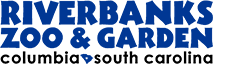 RIVERBANKS PARK COMMISSIONMEETING AGENDAJuly 18, 2019This meeting is conducted in accordance with the spirit and intent of the Act 2727 of the amended 1978 – “The Freedom of Information Act” – adopted July 12, 1978 by the State of South Carolina. Guest Attending; Rachel Bashor – Director of Education will present updates on Zoo and Garden Education Programs. Call to OrderReading of the MinutesChairman’s RemarksPresident & CEO June 2019 Finance Report (Preliminary Year End) Capital Projects UpdateMaster Plan Update and TimelineFund Balance ReviewCapital Request from Society Fund BalanceCapital Request from Park Commission Fund Balance*Location- 400 Rivermont Drive, Columbia SC 29210 2nd Floor- Rivermont Conference Room